Supplementary Materials forDeep ancestry of collapsing networks of nomadic hunter-gatherers in BorneoJ. Stephen Lansing∗, Guy S. Jacobs∗, Sean S. Downey, Peter K. Norquest, Murray P. Cox, Steven L. Kuhn, John H. Miller, Herawati Sudoyo, John H. Miller,Safarina G. Malik, Pradiptajati Kusuma∗†∗These authors contributed equally to this work†Corresponding author. Email: pradiptajati.kusuma@gmail.comThis PDF includes:Supplementary Text Supplementary Figs. S1 to S7 Supplementary Tables S1 to S5Linguistic data (Swadesh wordlists) are available at Figshare: (https://figshare.com/s/e6107567f0ef4a42bf27)Supplementary TextSupplementary Methods and Results on LinguisticsNote: The language data used in this analysis is available in Figshare: https://doi.org/10.6084/m9.figshare.12466001When examining the two Basa Latala word lists, it is clear that the same form has been elicited, but with morphological differences. For example, the word for ‘to say’ was given as [luwai] in the first ses- sion, but as [paluwai] in the second – in this case, a verbal prefix [pa-] was included as part of the latter form (compare, for example, ‘to rub’ [parerit] and ‘to float’ [paliho] which also include this prefix). In other cases, there is variation in a single segment. The words for ‘child’, for example, were elicited as [majaN] and [bajaN], respectively. This is very likely the same form which is pronounced slightly differently by the two different consultants; in other cases, the difference may result from a transcription error, where certain phonemes are very similar to each other in terms of perception. A good example of this is the word for ‘to know’, which in the first session was recorded as [lakopan], and in the second as [parakopan] (also with the verbal prefix [pa-]), where the phonemes [l] and [r] are difficult to distinguish from each other perceptually. While there may be some question about the fact that there is only 70% agreement between the items elicited in the two sessions, this is actually not abnormal in this kind of situation where there may be more than one word which is used to express a particular concept. Slaska[1] reports the following in a study in which English was used as the prompt language and Swadesh list data were collected from bilingual French and Polish speakers:In fact, out of the total 207 meanings, there were only 64 in French, and 48 in Polish, for which all the speakers agreed on the word which they provided [...] In both the French and the Polish studies, around a quarter of the meanings yielded 5 or more different lexemes: the exact figures are 46/207 (22%) for French, and 59/207 (29%) for Polish. Furthermore, it is noteworthy that there were 15 meanings for which fewer than half of the French sample (i.e. fewer than 20 speakers) agreed on any one particular lexeme; for Polish, the number of such meanings reached 21. [1]During our sessions, there were also a few cases where one lexical item was offered for more than one semantically-related prompt. For example, in the first session [pasa gata] is used for both ’all’ and ’you (pl)’; in another case, [pali kaban] was given for ’many’ in the first session, but was given for ’we’ in the second session. This kind of variation is normal for a natural language (and probably more so for a song language which is not used in everyday communication and is used in a more restricted context), and explains some of the discrepancies between the lists generated by our two elicitation sessions.Supplementary FiguresB.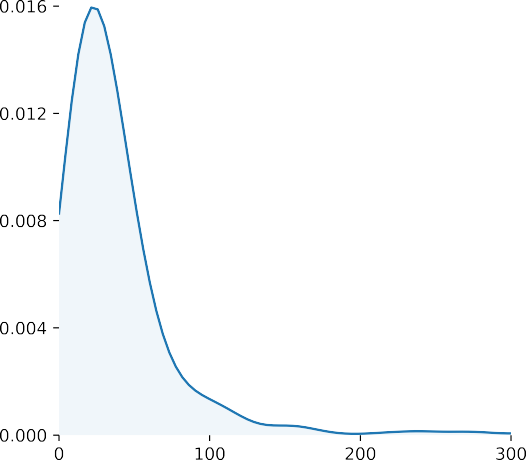 600500400	 300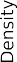 2001002000	4000	6000	8000	10000	12000	14000Distance travelled (m)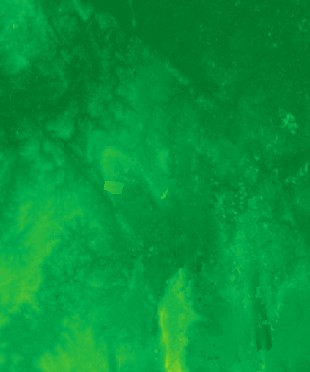 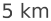 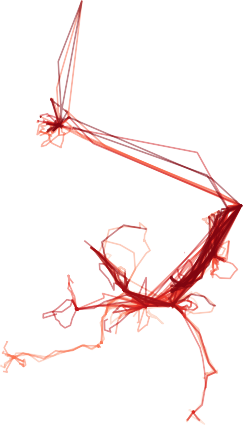 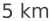 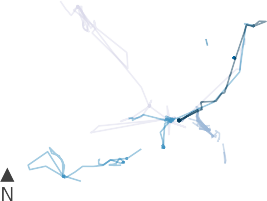 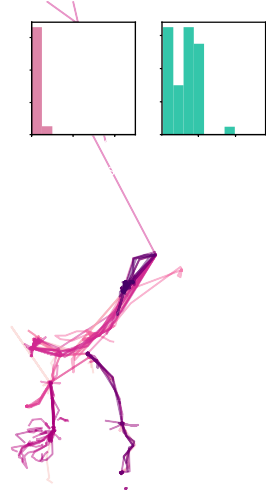 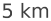 Fig. S1. Mobility analysis based on GPS readings. A) Distribution of GPS location errors, based on the difference between simultaneous (<1min time difference) GPS readings from two devices carried by the same individual. B) Distribution of distances between consecutive night-time GPS locations, based on 713 consecutive nights from the 25 individuals included in the March and/or June 2019 data collections. GPS tracks recorded over three four-week periods, from C) October 2018 (5 individuals),D) March 2019 (15 individuals) and E) June 2019 (17 individuals). Long straight lines are journeys by motorised canoe, or, for one data point leading to the north in June 2019, by road. A total of 27 individuals were included in this analysis, contributing 37 tracks. The distribution of distances between camp locations on consecutive nights is shown as an inset in (D) and (E) (left, moves <250m; right,moves ≥250m).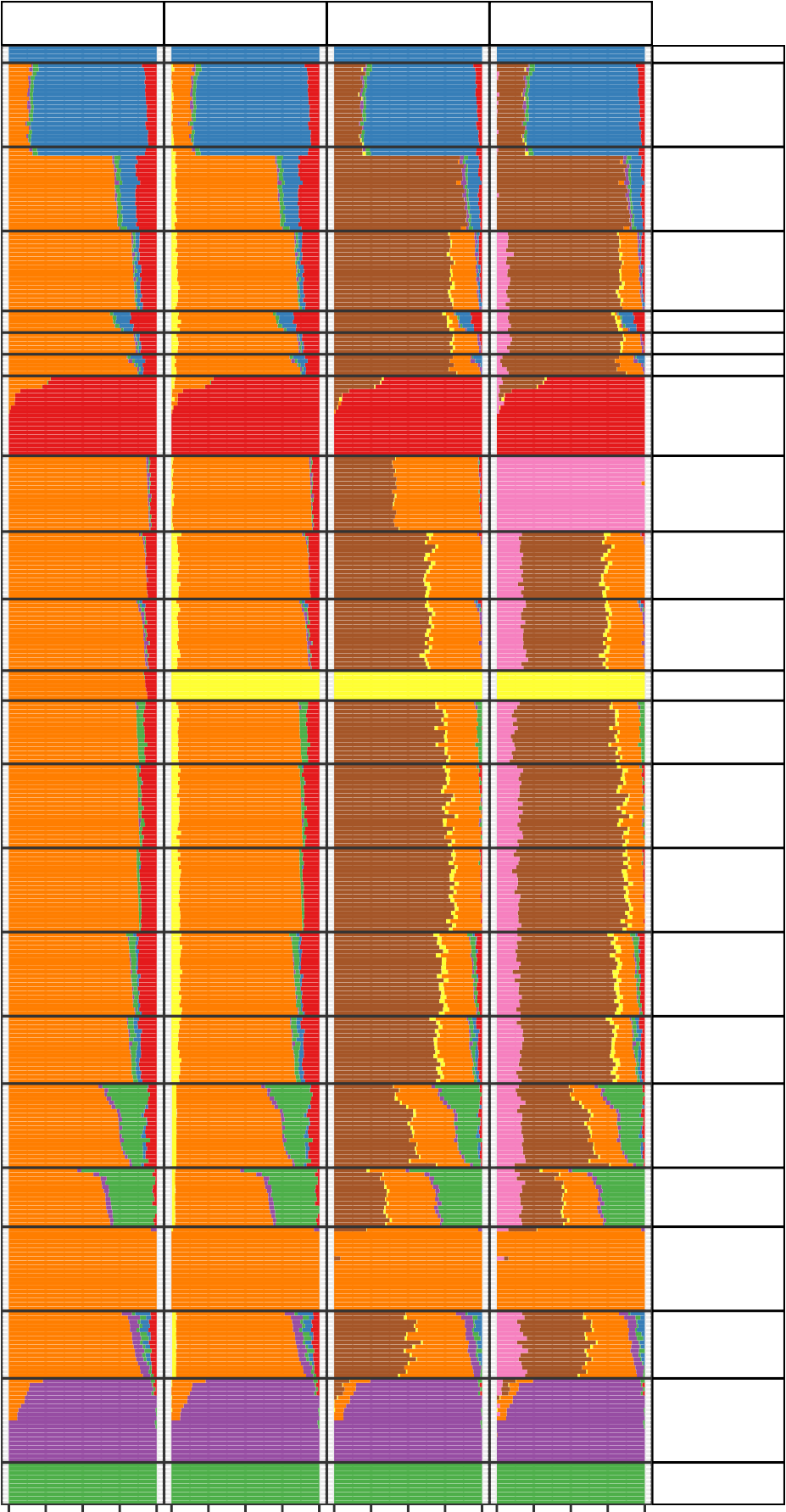 Fig. S2. Admixture plot from K=5 to K=8. The "Punan Batu component" in the admixture plot first appears at K=7.0.60.40.20.00.60.40.20.00.02.55.07.510.00.02.55.07.510.00.02.55.07.510.00.02.55.07.510.0IBD length (cM)Fig. S3. Individual IBD chunk length distributions of Borneo populations. The mean (blue) and median (red) chunk length indicated.800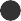 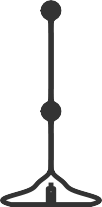 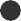 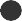 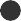 6004002000Fig. S4. Total runs of homozygosity (ROH) in the Punan Batu and comparison populations. ROH is highest among the Punan Batu, but also elevated for other traditional hunter-gatherers (Jehai, Aeta) relative to agriculturalist groups.0.100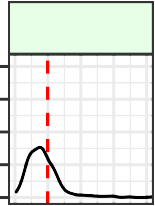 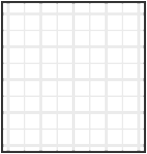 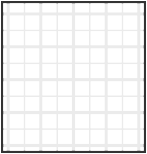 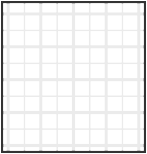 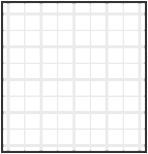 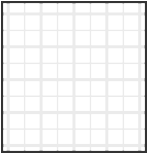 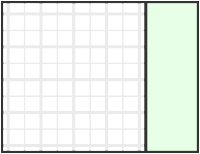 0.0750.0500.0250.0000.100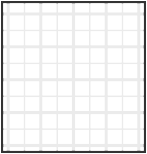 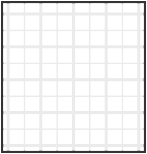 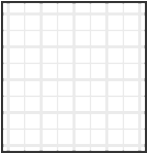 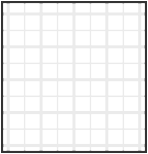 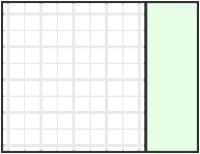 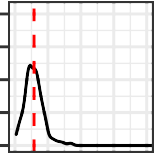 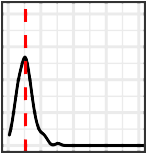 0.0750.0500.0250.0000.100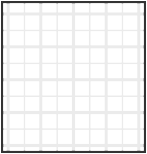 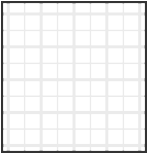 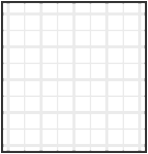 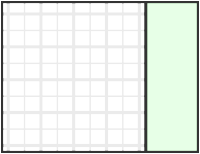 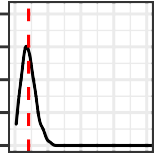 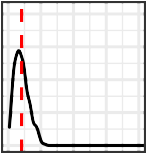 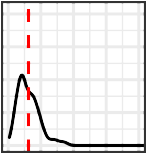 0.0750.0500.0250.0000.100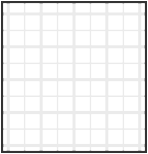 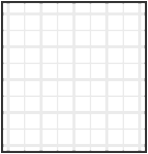 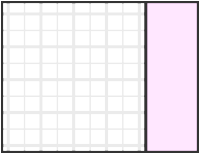 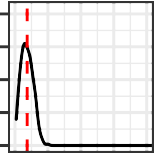 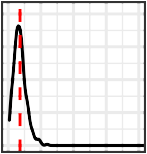 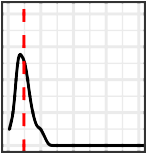 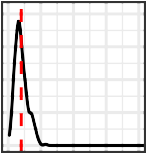 0.0750.0500.0250.0000.100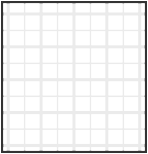 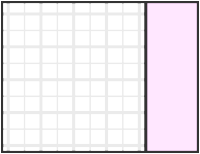 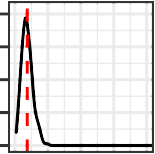 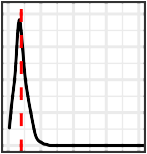 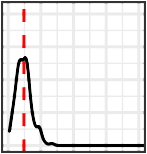 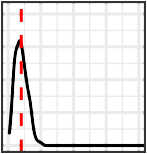 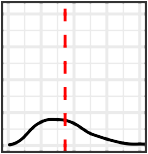 0.0750.0500.0250.0000.100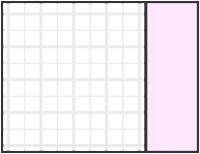 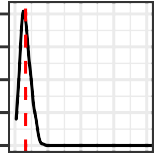 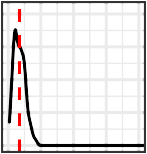 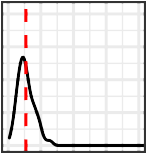 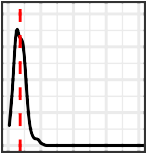 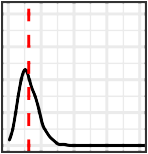 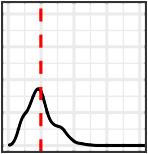 0.0750.0500.0250.0000.100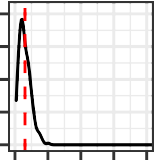 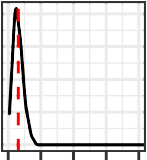 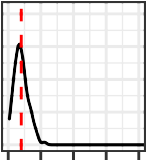 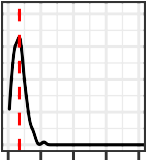 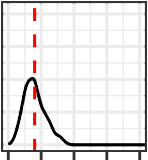 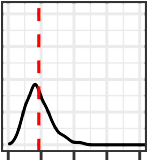 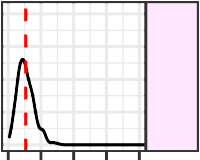 0.0750.0500.0250.0000 2550751000 2550751000 2550751000 2550751000 2550751000 2550751000 255075100Total inter−pop pairwise IBD length (cM)Fig. S5. Identity By Descent (IBD) genetic sharing between individuals from different population pairs. The Punan Batu show limited IBD sharing with other populations from Borneo. (Green: Popula- tions located in Northeast Borneo; Magenta: Populations located in South/Southeast Borneo)A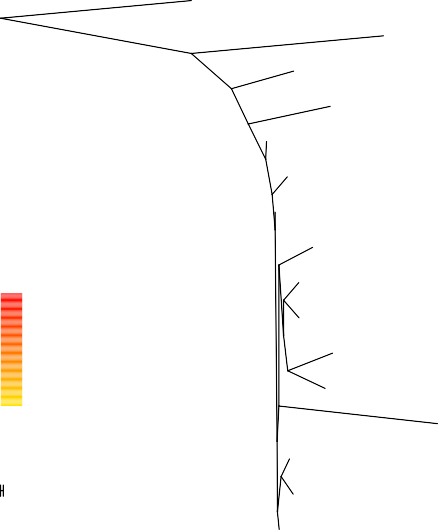 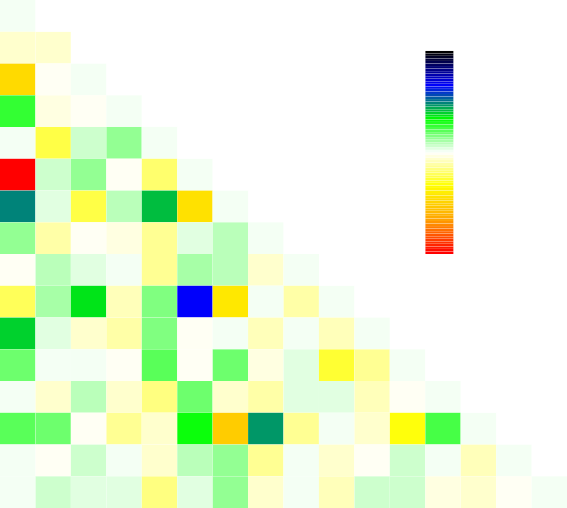 AetaBanjar CambodianDusunHan JehaiKankanaeyLebbo MaanyanMbutiPygmyMentawaiMurutNgajuPunanBatuSajau	PNGHigh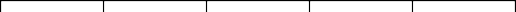 0.00	0.02	0.04	0.06	0.08	0.10PunanBatuSajauSamihimDrift parameterBAeta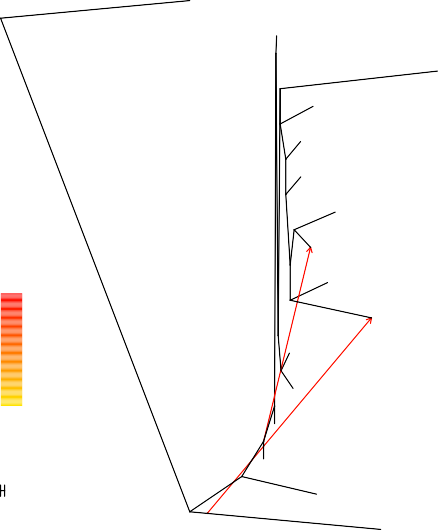 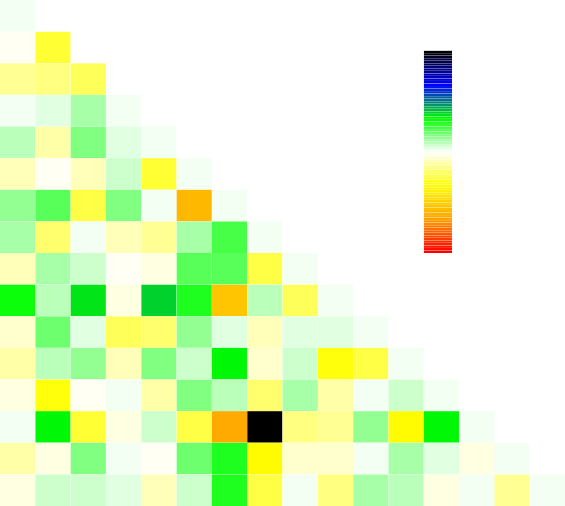 PunanBatuSajauBanjar CambodianDusunHan JehaiKankanaeyLebbo MaanyanMbutiPygmyMentawai MurutNgajuPNGHighPunanBatuSajauSamihim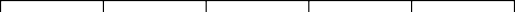 0.00	0.02	0.04	0.06	0.08	0.10Drift parameterC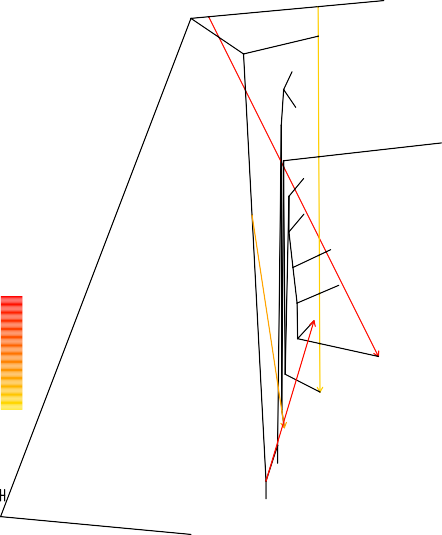 Jehai SamihimPNGHighAeta Banjar Cambodian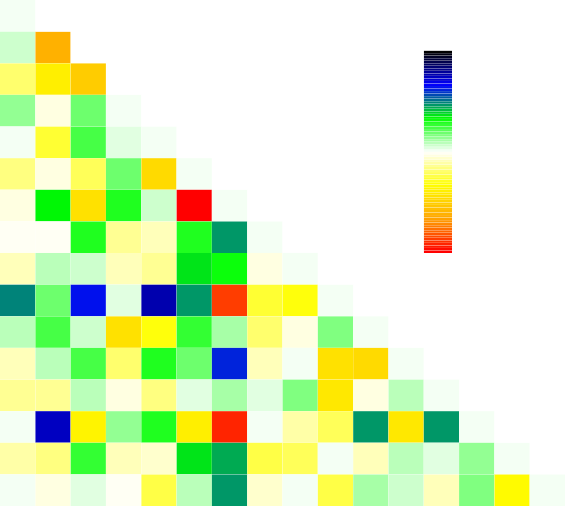 Maanyan	DusunPunanBatuSajauHanMigration weight0.5Murut DusunMentawai KankanaeyHanJehai Kankanaey Lebbo Maanyan MbutiPygmy MentawaiAeta	Murut0NgajuLebboNgaju PNGHigh10 s.e.MbutiPygmyBanjar CambodianPunanBatuSajauSamihim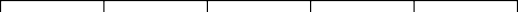 0.00	0.02	0.04	0.06	0.08	0.10Drift parameterD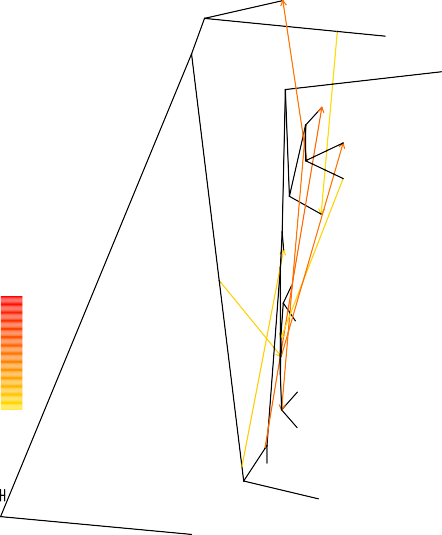 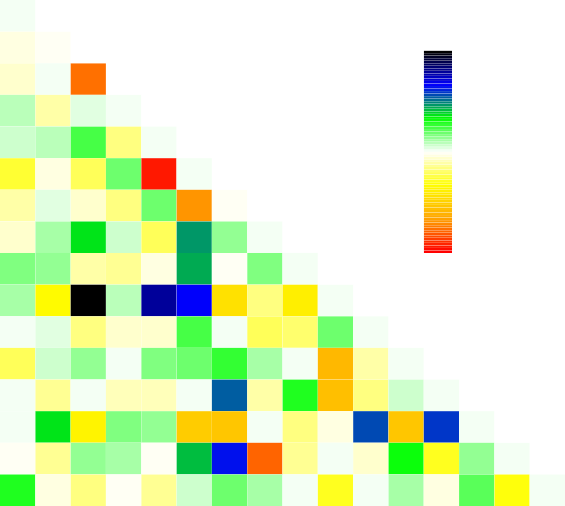 AetaPunanBatuSajauBanjar CambodianDusunHan JehaiKankanaeyLebbo MaanyanMbutiPygmyMentawai MurutNgajuPNGHigh PunanBatuSajauSamihim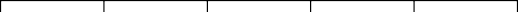 0.00	0.02	0.04	0.06	0.08	0.10Drift parameterFig. S6. Treemix analyses involving Punan Batu and other populations in ISEA and MSEA. The Punan Batu appears to outgroup the Kankanaey-Mentawai cluster, and do not receive admixture nodes from MSEA-related ancestry.Multidimensional scaling analysis 95% Confidence Ellipses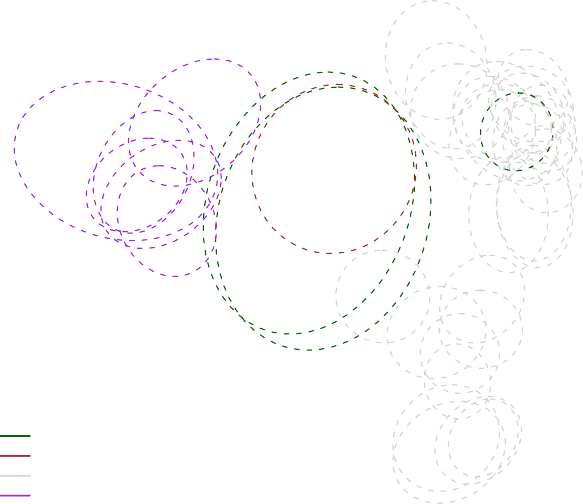 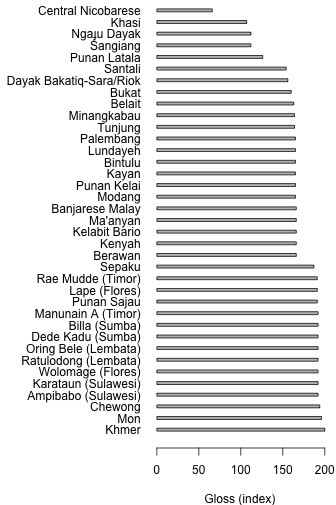 −0.4−0.3−0.2−0.1	0.0	0.1	0.2Axis 1Fig. S7. Additional linguistic analyses. A) Data presence plot showing the total number of glosses for each language included in the linguistic analysis. B) Bootstrap analysis of Swadesh word lists. Language word lists are re-sampled by gloss with replacement and mean pairwise distances between languages are calculated (n=10,000). Classical multidimensional scaling and Procrustes rotation is used to estimate the primary axes of variation.Supplementary TablesTable S1. List of populationsTable S2. Swadesh glosses used in linguistic analysis. (n=200)Table S3. Manual cognate count.Supplementary Diet InformationDietary information for 15 Punan Batu individuals (self-reported regularity of major consumed foods) was recorded by staff of the Eijkman Institute for Molecular Biology during a medical clinic at the Datuk’s trading post on the Sajau River in October 2018.Table S 4: Punan Batu self-reported regularity of major consumed foods. Daily indicates that a food is consumed at least once a day; weekly indicates that a food is consumed less than once a day but more than once a week; infrequently indicates that a food is consumed less than once a week; consumed indicates that the frequency of consumption was not reported by the interviewee.Table S 5: Daily consumption of different foods among the Punan Batu and Punan Tubu communities living near town and remotely. We compare information on rice sources and wild tuber sources with the broader category ‘starchy goods’ reported in Reyes-Garcia et al 2019, which includes both of these foods. Frequency of consumption at least once a day reported in each case; Punan Tubu totals calculated based on frequency * source (Tables 3 and 4 of Reyes-Garcia et al 2019)[2].ReferencesN. Slaska, Transactions of the Philological Society 103, 221 (2005).V. Reyes-Garcia, et al., Food Security 11, 109 (2019).PopulationRegionNo of IndsSourceMbutiAfrica4Li et al. 2008BrahminIndia20Mörseburg et al. 2016East IndianIndia20Tätte et al. 2019JapaneseEast Asia5Li et al. 2008HanEast Asia5Li et al. 2008VietnameseMainland Southeast Asia19Mörseburg et al. 2016CambodianMainland Southeast Asia5Li et al. 2008DaiMainland Southeast Asia5Li et al. 2008JehaiMainland Southeast Asia19Aghakhanian et al. 2015MentawaiWest Island Southeast Asia18New DataMurutWest Island Southeast Asia (Borneo)16Mörseburg et al. 2016DusunWest Island Southeast Asia (Borneo)17Mörseburg et al. 2016Punan BatuWest Island Southeast Asia (Borneo)11New DataLebboWest Island Southeast Asia (Borneo)15Mörseburg et al. 2016MaanyanWest Island Southeast Asia (Borneo)20Kusuma et al. 2016SamihimWest Island Southeast Asia (Borneo)20Kusuma et al. 2017NgajuWest Island Southeast Asia (Borneo)20Kusuma et al. 2016BanjarWest Island Southeast Asia (Borneo)16Kusuma et al. 2016BajauKDREast Island Southeast Asia20Mörseburg et al. 2016BugisEast Island Southeast Asia20Kusuma et al. 2017MandarEast Island Southeast Asia20Kusuma et al. 2017N. MalukuEast Island Southeast Asia14Kusuma et al. 2017SumbaEast Island Southeast Asia20Cox et al. 2016KankanaeyPhilippines20Mörseburg et al. 2016FilipinoPhilippines16Mörseburg et al. 2016AetaPhilippines20Migliano et al. 2013BatakPhilippines20Migliano et al. 2013MappiNew Guinea5New DataPNG HighlandNew Guinea10Li et al. 2008Ithintailto knowto tiemountainyou (singular)womanfeatherto thinkto sewredheman (adult male)hairto smellto countgreenweman (human being)headto fearto sayyellowyou (plural)childearto sleepto singwhitetheywifeeyeto liveto playblackthishusbandnoseto dieto floatnightthatmothermouthto killto flowdayherefathertoothto fightto freezeyearthereanimaltongue (organ)to huntto swellwarmwhofishfingernailto hitsuncoldwhatbirdfootto cutmoonfullwheredoglegto splitstarnewwhenlousekneeto stabwateroldhowsnakehandto scratchraingoodnotwormwingto digriverbadalltreebellyto swimlakerottenmanyforestgutsto flyseadirtysomestickneckto walksaltstraightfewfruitbackto comestoneroundot herseedbreastto lie (as in a bed)sandsharp (as a knife)oneleafheartto sitdustdull (as a knife)tworootliverto standearthsmooththreebark (of a tree)to drinkto turn (intransitive)cloudwetfourflowerto eatto fallfogdryfivegrassto biteto giveskycorrectbigropeto suckto holdwindnearlongskinto spitto squeezesnowfarwidemeatto vomitto rubicerightthickbloodto blowto washsmokeleftheavyboneto breatheto wipefiresmallfat (noun)to laughto pullashshorteggto seeto pushto burnnarrowhornto hearto throwroadAustronesianAustroasiaticSangiangBasa LatalaAustronesian-Austroasiatic0-Sangiang60-Basa Latala300-FrequencyRice tradedRice grownWild tubersWild meatDaily0.9300.530.8Weekly0.0700.330.13Infrequently000.130Unknown frequency0000.07FrequencyRice tradedRice grownWild tubersWild meatPunan Batu0.9300.530.8Punan Tubu (Close)0.070.9800.63Punan Tubu (Remote)0100.49